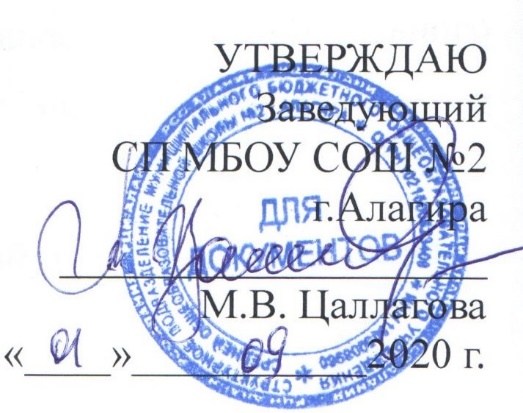 «Дорожная карта»                                   по подготовке к проведению государственной итоговой аттестациипо образовательным программам основного общего образованияв 2020-2021 учебном году в СП МБОУ СОШ №2 г.АлагираЦель:  Создание условий для повышения уровня знаний выпускников и обеспечения организационно-технологических, методических и психолого-педагогических условий подготовки и проведения государственной  итоговой аттестации (далее –  ГИА)  в  2020-2021  учебном году. Задачи: Координация усилий субъектов образовательного процесса на достижение единой цели - повышения качества результатов государственной итоговой аттестации выпускников СП МБОУ СОШ №2 г.Алагира. Обеспечение условий для непрерывного повышения уровня профессиональной компетентности педагогов СП МБОУ СОШ №2 г.Алагира  в области подготовки выпускников   к государственной итоговой аттестации. Обеспечение психолого-педагогического сопровождения выпускников 9-го класса  в процессе подготовки к государственной итоговой аттестации и сдачи экзаменов в форме ОГЭ. Совершенствование материально-технической базы СП МБОУ СОШ №2 г.Алагира в целях обеспечения условий для качественной подготовки выпускников к сдаче экзаменов государственной итоговой аттестации через беспрепятственный доступ к информационным ресурсам сети Интернет и использование современных информационных технологий. Создание условий для обеспечения информационной безопасности при проведении государственной итоговой аттестации. Ожидаемые результаты реализации подготовки к государственной итоговой аттестации:  успешная сдача основного государственного экзамена каждым выпускником;  соответствие результатов основного государственного экзамена потенциальным возможностям выпускников. создание системы методического и информационного сопровождения государственной итоговой аттестации выпускников 9 класса направленной на реализацию требований государственных образовательных стандартов и формирование ключевых компетенций учащихся, План мероприятий	 СП МБОУ СОШ №2 г.Алагира  по   организации и повышению  качества подготовки выпускников 9 класса в 2020-2021  учебном году Содержание работы Сроки Ответственный Ожидаемый результат 1. Организационно-информационное направление 1. Организационно-информационное направление 1. Организационно-информационное направление Обеспечение выпускников 9 класса учебно-тренировочными материалами,   обучающими программами, методическими пособиями, информационными и рекламными   материалами для подготовки к сдаче экзаменов в формате ОГЭ. В течение учебного года зам.заведующего по УВР, классный руководитель, учителя-предметники, библиотекарь Коллективная и индивидуальная работа учащихся с контрольно-измерительными материалами Использование Интернет-технологий и   предоставление возможности выпускникам и учителям работать с образовательными сайтами: http//:ege.edu.ru , http//:ed.gov.ru, http://www.fipi.ru/content/otkrytyy-bank-zadaniyoge http://www.fipi.ru/ В течение учебного года учителя- предметники ИКТ-компетентность учителей и учащихся как условие повышения качества знаний    Наполнение информацией разделов сайта СП МБОУ СОШ №2 г.Алагира о  государственной итоговой аттестации: информация для родителей, электронные и образовательные ресурсы «Дорожная карта» повышения качества   подготовки выпускников 9 класса к государственной итоговой аттестации.   График проведения пробных   экзаменов в формате ОГЭ и ГВЭ. Советы выпускникам по подготовке к государственной итоговой аттестации.  Советы родителям выпускников по подготовке учащихся к государственной итоговой аттестации.Сентябрь -  май (обновление информации по мере её поступления) Челохсаева Ф.Э.Алдатова О.Х.Обеспечение прозрачности, объективности и доверия общества к процедуре проведения ГИА.Педсовет «Образование для успешной жизни: реалии и перспективы (анализ и задачи на новый учебный год)» август зам.заведующего по УВР Алдатова О.Х.Разработка системы мероприятий (дорожной карты) по повышению качества   ГИА Административное совещание «Организация работы в школе по подготовке к ЕГЭ и ОГЭ»  февраль зам.заведующего по УВР Алдатова О.Х., руководители ШМО: Ревазова Ж.Б., Суанова Ф.Ю. Повышение эффективности деятельности образовательной организации по совершенствован ию условий для подтверждения учащимися на ГИА освоения образовательных программ. Разработка и утверждение плана подготовки выпускников 9 класса к сдаче экзаменов государственной итоговой   аттестации в формате ГИА. октябрь зам.заведующего по УВР Алдатова О.Х.Повышение эффективности деятельности образовательной организации по совершенствован ию условий для подтверждения учащимися на ГИА освоения образовательных программ. Оформление школьного стенда «ГИА – 2021»октябрь- май зам.заведующего по УВР АлдатоваО.Х.Повышение эффективности деятельности образовательной организации по совершенствован ию условий для подтверждения учащимися на ГИА освоения образовательных программ. Оформление   информационных стендов в учебных кабинетах по подготовке к сдаче экзаменов государственной итоговой   аттестации в формате ОГЭ по     предметам. ноябрь Учителя-предметники Повышение эффективности деятельности образовательной организации по совершенствован ию условий для подтверждения учащимися на ГИА освоения образовательных программ. Разработка критериев для анализа результатов   пробного ОГЭ по русскому языку и математике. декабрь зам. заведующего по УВР Алдатова О.Х., учителя-предметники: Ревазова Ж.Б., Текоева З.К.Повышение эффективности деятельности образовательной организации по совершенствован ию условий для подтверждения учащимися на ГИА освоения образовательных программ. Анализ внутришкольных пробных ОГЭ по русскому языку и математике. декабрь, март, май зам.заведующего по УР, учителя-предметники Повышение эффективности деятельности образовательной организации по совершенствован ию условий для подтверждения учащимися на ГИА освоения образовательных программ. Анкетирование выпускников по выявлению   проблем в организации самостоятельной подготовки к сдаче экзаменов государственной итоговой   аттестации и выработка рекомендаций   учителям-предметникам и классным руководителям. сентябрь, январь Классный руководитель 9 класса  Текоева З.К.Повышение эффективности деятельности образовательной организации по совершенствован ию условий для подтверждения учащимися на ГИА освоения образовательных программ. Определение участников ОГЭ  по предметам по   выбору. октябрь - ноябрь зам.заведующего по УВРАлдатова О.Х., классный руководитель  Текоева З.К.Повышение эффективности деятельности образовательной организации по совершенствован ию условий для подтверждения учащимися на ГИА освоения образовательных программ. Разработка   графика проведения консультаций для учащихся 9 класса май зам.заведующего по УВР  Оформление уведомлений выпускникам, допущенным к сдаче экзаменов   государственной итоговой аттестации в формате ОГЭмай зам.заведующего по УВР2. Нормативно - правовое направление 2. Нормативно - правовое направление 2. Нормативно - правовое направление Содержание работы Сроки Ответственный Оформление протоколов родительских собраний   и листов ознакомления с информацией о проведении ОГЭ. В течение учебного года зам.заведующего по УВР Алдатова О.Х., классный руководитель Текоева З.К.    Издание приказов о проведении пробных внутришкольных экзаменов русскому языку, математике и предметам по выбору в 9 классе  Заведующий Цаллагова М.В., зам. заведующего по УВР Алдатова О.Х.Издание приказов о назначении ответственных: за создание базы данных на выпускников, за учёт подачи заявлений выпускников, -   за учёт ознакомления выпускников с результатами ОГЭ, за   ведение необходимой документации. Ноябрь-июнь заведующий школы Цаллагова М.В.Оформление журнала регистрации ознакомления   учащихся и родителей с инструкциями по проведению ОГЭ  В течение учебного года зам.заведующего по УВР Алдатова О.Х., классный руководитель Текоева З.К.Издание приказа о допуске учащихся 9 классов к сдаче ОГЭ май Заведующий школы Цаллагова М.В.Обеспечение соблюдения законодательства в части допуска к ГИА учащихся 3.Методическое и психологическое направление 3.Методическое и психологическое направление 3.Методическое и психологическое направление 3.1. Работа с педагогами 3.1. Работа с педагогами 3.1. Работа с педагогами Содержание работы Сроки Ответственный    Изучение   структуры КИМов ОГЭ по предметам ноябрь Учителя-предметники Анализ типичных ошибок учащихся при сдаче   ОГЭ   в прошедшем учебном году. сентябрь Учителя-предметники, руководители ШМО Работа с классным руководителем: контроль успеваемости и посещаемости   учащихся;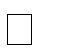  обратная связь с родителями выпускников   (регулярность информирования родителей об успеваемости учащихся); индивидуальные рекомендации   родителям по В течение учебного года зам.заведующего по УВР Алдатова О.Х., классный руководитель Алдатова О.Х.              психологическим  особенностям   учащихся 9 класса; Работа   классных руководителей по изучению индивидуальных особенностей   учащихся с целью выработки оптимальной стратегии подготовки к экзаменам в   форме ОГЭ. Октябрь-декабрь Классный руководитель 9 класса Текоева З.К.Семинары-практикумы для учителей-предметников по вопросам   подготовки учащихся к ГИА:  -работа   с образцами бланков ОГЭ.  - обзор   изменений нормативной базы по вопросам государственной итоговой аттестации в   формате ОГЭянварь март Школьные методические объединения     Формирование списков учащихся   9  класса для сдачи   экзаменов государственной итоговой аттестации в формате ОГЭ по выбору. февраль  зам.заведующего по УВР Алдатова О.Х.-Инструктивно-методическая работа с педагогами о технологии проведения ГИА; -Создание базы общественных наблюдателей; -Прохождение анкетирования общественных наблюдателей Декабрь-март зам.заведующего по УВР Алдатова О.Х.   Анализ результатов пробных   экзаменов в 9 классе по русскому языку и математике. декабрь,   март, май зам.заведующего по УВР Алдатова О.Х., учителя- предметники Текоева З.К., Ревазова Ж.Б.3.2.Работа с учащимися 9-го  класса 3.2.Работа с учащимися 9-го  класса 3.2.Работа с учащимися 9-го  класса Содержание работы Сроки Ответственный Диагностика затруднений обучающихся с целью выявления группы «риска» и организации работы педагогов Сентябрь,  далее в течение года по необходимости Учителя- предметники Организация коррекционной работы, повышение качества образования Консультации для подготовки к ОГЭ . сентябрь-май Учителя-предметники Анкетирование выпускников 9  класса о выборе экзаменов в форме ОГЭ  сентябрь- февраль  зам.заведующего по УВР Алдатова О.Х.Репетиционные экзамены   в 9 классе по русскому языку и математике и предметам по выбору декабрь,   март, май зам.заведующего по УВР Алдатова О.Х., учителя- предметники Текоева З.К., Ревазова Ж.Б.Тренинговые занятия по психологическому сопровождению детей при подготовке к ГИА В течение учебного года Педагог - психолог Челохсаева Ф.Э.Снятие стрессовых ситуаций Ознакомление выпускников 9 класса с   результатами ОГЭ  прошлых лет, типичными ошибками. В течение учебного года Учителя-предметники Ознакомление   выпускников 9 класса с сентябрь-май Учителя-основными направлениями самостоятельной работы по   подготовке к ОГЭ: общие   стратегии подготовки; структурирование учебного материала; работа с демонстрационными версиями ОГЭ; официальные сайты ОГЭ. предметники Отработка навыков заполнения бланков ОГЭ  в течение учебного года Учителя-предметники Работа с заданиями КИМов ОГЭ в течение учебного года Учителя-предметники Работа с демонстрационными версиями ОГЭ,   кодификаторами и спецификацией. в течение учебного года Учителя-предметники Тестовые полугодовые контрольные работы по   предметам в 9 классе. декабрь, май зам.заведующего по УВР, учителя-предметники Ознакомление с нормативными документами   по ОГЭ в текущем учебном   году. декабрь, май зам.заведующего по УВР Алдатова О.Х.Индивидуальные консультации   учителей-предметников по подготовке к ОГЭ. сентябрь-май Учителя-предметники Классный час в 9 классе «Права и обязанности участников ОГЭ.   Порядок использования результатов ОГЭ   при поступлении в средние специальные учебные заведения   профессиональной подготовки». апрель Классный руководитель   9 класса  Текоева З.К.Оформление   раздела «Информационная безопасность   во время проведения государственной итоговой аттестации в форме ОГЭ» на стенде апрель зам.заведующего по УВР Алдатова О.Х.Обеспечение информационных условий подготовки и проведения ГИА. 3.3.   Работа с родителями выпускников 3.3.   Работа с родителями выпускников 3.3.   Работа с родителями выпускников Содержание работы Сроки Ответственный 1.Ознакомление с нормативными документами, регламентирующими ОГЭ-2020. 2.Особенности ОГЭ по русскому языку и математике, система оценивания работ. 3.Анализ апробационных работ в формате ОГЭ. 4.Как помочь подростку успешно сдать выпускные экзамены январь Классный руководитель 9 класса Сотрудничество всех участников образовательного пространстваОзнакомление с нормативными документами, регламентирующими ОГЭ-2021. Анализ апробационных работ в формате ОГЭ, проведенных в марте 2021 г. 3.Как организовать день школьника в период подготовки к итоговой аттестации (советы подросткового врача) март зам.заведующего по УВР Алдатова О.Х.,кл.руководитель Текоева З.К.Обеспечение информационных условий подготовки и проведения ГИА. 1.Порядок проведения ОГЭ- 21. 2.Содержание контрольных измерительных материалов по обязательным предметам, примеры заданий, минимальное количество первичных баллов для получения положительного результата. 3. Нарушения порядка проведения ОГЭ: ответственность выпускников, рассмотрение нарушений РЭК. 4.Правила подачи и рассмотрения апелляций о несогласии с результатами ОГЭ. 5.Возможности родителей в рамках общественного наблюдения за процедурой проведения ОГЭ 6.Использование результатов ОГЭ. Стратегия действий выпускника в случае получения неудовлетворительных результатов ОГЭ по обязательным предметам. 7. Рекомендации по эффективной помощи школьникам во время подготовки к экзаменам (создание благоприятной психологической атмосферы в школе и дома). май Классный руководитель   9 класса, Текоева З.К.Обеспечение информационных условий подготовки и проведения ГИА. Обеспечение реализации государственной услуги информирования о результатах ЕГЭ и о порядке проведения ГИА. Обеспечение прав участников ГИА Разработка «Памятки для родителей выпускников 9-х классов по подготовке   ребёнка к сдаче экзаменов в формате ОГЭ» февраль зам.заведующего по УВРОбеспечение прав участников ГИА.  4. Финансовое обеспечение проведения государственной итоговой аттестации 4. Финансовое обеспечение проведения государственной итоговой аттестации 4. Финансовое обеспечение проведения государственной итоговой аттестации 4. Финансовое обеспечение проведения государственной итоговой аттестации 1.Планирование расходов на организацию и проведение ГИА-202 - расходные материалы; - оплата работы лиц, привлекаемых к проведению государственной итоговой аттестации; 2.Приобретение аттестатов Ноябрь февраль Администрация школы Директор школы 5. Внутришкольный тематический контроль 5. Внутришкольный тематический контроль 5. Внутришкольный тематический контроль Содержание работы Сроки Ответственный Организация   работы   методических объединений   по подготовке выпускников 9 класса к государственной итоговой   аттестации в формате ОГЭ. сентябрь зам.заведующего по УВР Алдатова О.Х. руководители   ШМО, Ревазова Ж.Б., Суанова Ф.Ю.Последовательн ый контроль достижения учащимися необходимого уровня в овладении конкретным содержанием обязательного минимума образования на том или ином этапе обучения  Эффективность использования ИКТ   на уроках русского языка, математики, биологии, физики, обществознания для повышения качества подготовки выпускников к   государственной итоговой аттестации. февраль зам.заведующего по УВР Алдатова О.Х. руководители   ШМО, Ревазова Ж.Б., Суанова Ф.Ю.Более качественное усвоение программного материала Составление шкалы затруднений учащихся, составление планов индивидуальной работы с обучающимися 9 класса, показавших на стартовом мониторинге неудовлетворительный результат сентябрь Учителя- предметники Выявление проблем в подготовке к экзаменам, обозначение задач для дальнейшей работы Осуществление   учителями — предметниками дифференцированного подхода на уроках к   учащимся   9 класса группы учебного   риска. февраль-март зам.заведующего по УВР, учителя- предметники Качество усвоения изучаемого материала Проведение контрольных тестовых работ по   математике, русскому языку в 9 классе. декабрь, март зам.заведующего по УВРОпределение пробелов  в знаниях учащихся (план работы по их ликвидации). Система работы учителей-предметников по   формированию у учащихся умений и навыков работы с тестами в рамках подготовки   к государственной   итоговой аттестации в формате ОГЭ и ГВЭ. февраль-март зам.заведующего по УВР Алдатова О.Х. руководители   ШМО, Ревазова Ж.Б., Суанова Ф.Ю.Коллективная и индивидуальная работа учащихся с контрольно-измерительными материалами Диагностико- тренировочное тестирование в формате ОГЭ по обществознанию, физике, химии, географии, биологии Ноябрь- март зам.заведующего по УВР , учителя- предметники:Кайтукова М.Ю., Алдатова О.Х.
Бутаева С.М.Хосаева Р.Э.Гелиева Е.А. Выявление проблем в подготовке к экзаменам, обозначение задач для дальнейшей работы Работа классных руководителей 9 класса   с родителями по вопросу подготовки учащихся к итоговой аттестации. январь зам.заведующего по УВР, учителя- предметники Сотрудничество всех участников образовательно го пространстваОрганизация   повторения в 9 классе. апрель зам.заведующего по УВР, учителя- предметники Качество усвоения материала Анализ выполнения учебных программ По итогам каждой четверти зам.заведующего по УВРОбеспечение выполнения учебного плана 6. Анализ и разработка предложений Контроль обновления шкалы затруднений учащихся, составление планов индивидуальной работы с обучающимися 9 класса, показавших неудовлетворительных результат на мониторингах В течение года зам.заведующего по УВР, учителя- предметники Корректировка дальнейшей работы по подготовке к ГИА Справки о проведении итоговой аттестации в школе 2021Июнь 2020зам.заведующего по УВР, Алдатова О.Х.